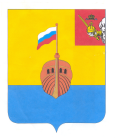 РЕВИЗИОННАЯ КОМИССИЯ ВЫТЕГОРСКОГО МУНИЦИПАЛЬНОГО РАЙОНА162900, Вологодская область, г. Вытегра, пр. Ленина, д.68тел. (81746)  2-22-03,  факс (81746) ______,       e-mail: revkom@vytegra-adm.ruКРАТКАЯ  ИНФОРМАЦИЯо результатах   контрольного мероприятия в муниципальном бюджетном общеобразовательном учреждении «Белоручейская средняя общеобразовательная школа»Наименование (тема) контрольного мероприятия: «Проверка целевого и эффективного использования бюджетных средств, выделенных на капитальный ремонт МБОУ «Белоручейская средняя общеобразовательная школа» в рамках реализации мероприятий подпрограммы «Комплексная безопасность и мероприятия по проведению ремонтных работ в муниципальных образовательных учреждениях района на 2014-2020 годы» муниципальной программы «Развитие образования Вытегорского муниципального района на 2014 - 2020 годы».Основание проведения контрольного мероприятия: пункт 4 раздела II плана работы Ревизионной комиссии Вытегорского муниципального района на 2021 год, распоряжение председателя Ревизионной комиссии Вытегорского муниципального района № 18 от 07.05.2021 годаЦель(и) контрольного мероприятия: осуществление контроля за законностью, результативностью (эффективностью и экономностью) использования средств бюджета и муниципальной собственностиОбъекты контрольного мероприятия: муниципальное бюджетное общеобразовательное учреждение  «Белоручейская средняя общеобразовательная школа»Проверяемый период времени:      2020 годСроки проведения контрольного мероприятия:   с 17.05.2021 г. по 21.06.2021 г.Исполнители контрольного мероприятия:  аудитор Ревизионной комиссии ВМРНормативные документы, использованные в работе:Федеральные законы:- от 31.07.1998 № 145-ФЗ «Бюджетный кодекс Российской Федерации»;- от 06.10.2003 № 131-ФЗ «Об общих принципах организации местного самоуправления в Российской Федерации»;- от 05.04.2013 № 44 - ФЗ «О контрактной системе в сфере закупок товаров, работ, услуг для обеспечения государственных и муниципальных нужд» (далее – Федеральный закон № 44 - ФЗ); - от 06.12.2011 № 402-ФЗ «О бухгалтерском учете» (далее – Федеральный закон № 402- ФЗ).        Приказы Министерства финансов Российской Федерации:- от 01.12.2010 г. № 157н «Об утверждении Единого плана счетов бухгалтерского учета для органов государственной власти (государственных органов), органов местного самоуправления, органов управления государственными внебюджетными фондами, государственных академий наук, государственных (муниципальных) учреждений и Инструкции по его применению» (далее - Инструкция № 157н);- от 31.12. 2016 г. № 256н «Об утверждении Федерального стандарта бухгалтерского учета для организаций государственного сектора «Концептуальные основы бухгалтерского учета и отчетности организаций государственного сектора» (далее – СГС № 256н). - от 31.08.2018 г. № 186н «О Требованиях к составлению и утверждению плана финансово-хозяйственной деятельности государственного (муниципального) учреждения».Муниципальные правовые акты:- от 11.02.2014 г. № 91 постановление Администрации Вытегорского муниципального района «Об утверждении муниципальной программы «Развитие образования Вытегорского муниципального района на 2014 – 2020 годы» (с изменениями);  - от 11.12.2019 г. № 276 решение Представительного Собрания Вытегорского муниципального района «О районном бюджете на 2020 год и плановый период 2021 и 2022 годов» (с изменениями);  - от 30.05.2018 г. № 586 постановление Администрации Вытегорского муниципального района «Об утверждении Порядка разработки, реализации и оценки эффективности муниципальных программ Вытегорского муниципального района»;- от 21.11.2019 г. № 1254 постановление Администрации Вытегорского муниципального района «Об утверждении Порядка составления и утверждения плана финансово–хозяйственной деятельности муниципального бюджетного (автономного) учреждения, функции и полномочия учредителя которого осуществляет Администрация Вытегорского муниципального района».           Устав муниципального бюджетного общеобразовательного учреждения «Белоручейская средняя общеобразовательная школа», годовая бюджетная отчетность, журналы – ордера за 2020 г., первичные документы, договоры с поставщиками, единая информационная система в сфере закупок (далее –ЕИС).Оформленные акты, заключения, справки и т.п., использованные в отчете, ознакомление с ними под расписку руководителя или иных должностных лиц, проверенных объектов, наличие письменных объяснений, замечаний или возражений и заключение аудитора по ним: акт проверки № 16 от 21.06.2021 года., подписанный зам.директора по АХЧ, Гл. бухгалтером Централизованной бухгалтерии МКУ «Многофункциональный центр предоставления государственных и муниципальных услуг в Вытегорском районе».Неполученные документы из числа затребованных с указанием причин или иные факты, препятствовавшие  работе:    нет.Краткая характеристика проверяемой сферы и деятельности объектов контроля (при необходимости): Юридический адрес проверяемого объекта: 162940, Вологодская область, Вытегорский район, п. Депо, Архангельский тракт, д.78.Муниципальное бюджетное общеобразовательное учреждение «Белоручейская средняя общеобразовательная школа» является некоммерческой организацией - муниципальным учреждением, тип – бюджетное учреждение, созданным для обеспечения реализации предусмотренных законодательством Российской Федерации полномочий органов местного само-управления в сфере образования (далее – Учреждение).Учреждение является юридическим лицом, обладает обособленным имуществом, имеет самостоятельный баланс, лицевые счета, открываемые в органах казначейства по Вытегорскому району, печать, штампы, бланки со своим наименованием.Учредителем и собственником имущества Учреждения является Вытегорский муниципальный район. Функции и полномочия Учредителя и собственника имущества осуществляет Администрация Вытегорского муниципального района (далее – Учредитель, Администрация района).         Целями деятельности Учреждения являются:- создание условий для реализации гражданами Российской Федерации гарантированного государством права на получение общедоступного и бесплатного начального общего образования, основного общего образования, среднего общего образования;- обеспечение соответствия требованиям федеральных государственных образовательных стандартов основных общеобразовательных программ, реализуемых Учреждением;- создание условий для удовлетворения и развития интересов и способностей обучающихся, самореализация их личности, обеспечение охраны здоровья;- и другие.  Для достижения целей Учреждение осуществляет:- основные виды деятельности: реализация основных общеобразовательных программ, осуществление образовательной деятельности по виду образования «дополнительное», по подвиду «дополнительное образование детей и взрослых»;- другие виды деятельности. Муниципальные задания для Учреждения формируются и утверждаются Учредителем Учреждения в порядке, установленном Администрацией Вытегорского муниципального района в соответствии с предусмотренными настоящим Уставом основными видами деятельности Учреждения.        Реализация целей и задач Учреждения осуществляется, в том числе с помощью участия в муниципальной программе «Развитие образования Вытегорского муниципального района на 2014 - 2020 годы».Результаты контрольного мероприятия.       Подпрограмма «Комплексная безопасность и мероприятия по проведению ремонтных работ в муниципальных образовательных учреждениях района на 2014- 2020 годы» является приложением к муниципальной программе «Развитие образования Вытегорского муниципального района на 2014 - 2020 годы», утвержденной постановлением Администрации Вытегорского муниципального района от 11.02.2014 г. № 91 «Об утверждении муниципальной программы «Развитие образования Вытегорского муниципального района на 2014 – 2020 годы» (с изменениями) в целях обеспечения развития образования на территории Вытегорского муниципального района как одного из вопросов местного значения муниципального района.           Последние изменения в Программу, в том числе в подпрограмму «Комплексная безопасность и мероприятия по проведению ремонтных работ в муниципальных образовательных учреждениях района на 2014- 2020 годы» (далее – Подпрограмма) внесены постановлением Администрации района от 31.03.2021 г. № 312.        Ответственный исполнитель Подпрограммы – Администрация Вытегорского муниципального района (управление образования Администрации Вытегорского муниципального района).        Цель Подпрограммы: обеспечение доступности и безопасности образовательного процесса для обучающихся, воспитанников и работников образовательных организаций района.         Задачи Подпрограммы: 1. Создание в дошкольных образовательных, общеобразовательных организациях, организациях дополнительного образования детей (в том числе в организациях, осуществляющих образовательную деятельность по адаптированным основным общеобразовательным программам) условий для получения детьми-инвалидами качественного образования в рамках подпрограммы «Безбарьерная среда» государственной программы «Социальная поддержка граждан в Вологодской области на 2014 - 2020 годы» и на реализацию мероприятий государственной программы Российской Федерации «Доступная среда» на 2011-2020 годы.2. Обеспечение комплексной безопасности в организациях дополнительного образования детей района.3. Обеспечение комплексной безопасности в дошкольных образовательных и общеобразовательных организациях района.4. Оснащение организаций, осуществляющих образовательную деятельность, инженерно-техническими средствами охраны.        Сроки реализации Подпрограммы: 2014 -2020 годы.         Целевой показатель Программы, который планируется достигнуть при реализации Подпрограммы: доля образовательных организаций района, соответствующих современным требованиям обучения, в общем количестве образовательных организаций района. Планируемое значение показателя: с 79 % в 2014 году до 85,7 % в 2020 году.         Общий объем финансирования Подпрограммы за счет средств районного бюджета составляет 199797,1 тыс. рублей.          Решением Представительного Собрания Вытегорского муниципального района от 11.12.2019 г. № 276 «О районном бюджете на 2020 год и плановый период 2021 и 2022 годов» (далее – решение о бюджете на 2020 год) для реализации мероприятий Подпрограммы бюджетные ассигнования на 2020 год утверждены в объеме 75888,6 тыс. рублей.        В течение года утвержденные бюджетные назначения (решение от 29.12.2020 г. № 408) были увеличены на 26825,8 тыс. рублей и составили 102714,4 тыс. рублей.         На капитальный ремонт объектов социальной и коммунальной инфраструктуры муниципальной собственности в рамках Подпрограммы изначально утверждено средств в объеме 59100,0 тыс. рублей, в том числе:- 57327,0 тыс. рублей – средства областного бюджета;- 1773,0 тыс. рублей – средства районного бюджета (софинансирование мероприятий по капитальному ремонту).        В течение года утвержденные бюджетные назначения на капитальный ремонт объектов (решение от 29.12.2020 г. № 408) были увеличены на 25773,2 тыс. рублей и составили 84873,2 тыс. рублей, из них:- 82327,0 тыс. рублей – средства областного бюджета;- 2546,2 тыс. рублей – средства районного бюджета       Средства на реализацию мероприятий Подпрограммы на 2020 год в бюджете района предусмотрены в виде субсидии бюджетным учреждениям.              Соблюдение бюджетного законодательства при осуществлении закупок. Анализ и оценка эффективности, результативности и законности расходов на закупки.         Учреждению на реализацию мероприятий Подпрограммы на 2020 год утвержден объем финансирования в виде субсидий на иные цели в сумме 13783,6 тыс. рублей, из них на капитальный ремонт объектов 11752,6 тыс. рублей.         Финансирование расходов планировалось из бюджета области на сумму - 11400,0 тыс. рублей (вся сумма субсидии на капитальный ремонт объектов), районного бюджета - 2383,6 тыс. рублей (352,6 тыс. рублей софинансирование расходов по капитальному ремонту).        Мероприятия осуществлялись в рамках Мероприятия 2.3 «Обеспечение проведения мероприятий по комплексной безопасности в общеобразовательных организациях района» Основного мероприятия 2 «Обеспечение проведения мероприятий по комплексной безопасности в образовательных организациях района» (далее – Основное мероприятие 2).                  Для осуществления капитального ремонта объектов Учреждением произведено 7 закупок:1. Капитальный ремонт кровли Муниципального бюджетного общеобразовательного учреждения «Белоручейская средняя общеобразовательная школа», расположенного по адресу: Вологодская область, Вытегорский район, п. Депо, Архангельский тракт, д. 78;2. Выполнение капитального ремонта оконных заполнений здания МБОУ Белоручейская СОШ",162940, Вологодская область, Вытегорский район, п.Депо, Архангельский тр.,78;3. Ремонт помещений в здании МБОУ «Белоручейская СОШ», расположенных по адресу: 162940, Вологодская область, Вытегорский район, п. Депо, Архангельский тракт, д. 78»;4. Услуги по капитальному ремонту и ремонту здания МБОУ «Белоручейская СОШ» (ремонт столовой);5. Услуги по капитальному ремонту и ремонту здания МБОУ «Белоручейская СОШ» (ремонт ВРУ);6. Капитальный ремонт помещений в здании МБОУ «Белоручейская СОШ» (ремонт кабинетов 13а; 24а,24, коридор, вестибюль);7. Капитальный ремонт помещений в здании МБОУ «Белоручейская СОШ» (ремонт кабинетов 13, 20, 18, 17, подсобка, лаборатория).       Расходы, произведенные Учреждением в рамках реализации мероприятий Подпрограммы, носили целевой характер и способствовали выполнению заявленной задачи Основного мероприятия 2.         Все факты деятельности Учреждения в рамках реализации мероприятий Подпрограммы подтверждены первичными документами. Платежные и иные документы, необходимые для санкционирования их оплаты, подтверждены к оплате руководителем Учреждения. Выводы         Бюджетные средства, выделенные на капитальный ремонт МБОУ «Белоручейская средняя общеобразовательная школа» в рамках реализации мероприятий подпрограммы «Комплексная безопасность и мероприятия по проведению ремонтных работ в муниципальных образовательных учреждениях района на 2014- 2020 годы» муниципальной программы «Развитие образования Вытегорского муниципального района на 2014 - 2020 годы» использованы Учреждением в соответствии с целями, определенными решением о бюджете, Программой, Соглашением.        Расходы, произведенные Учреждением в рамках реализации мероприятий Подпрограммы, способствовали выполнению заявленной задачи Основного мероприятия 2 Подпрограммы, в целом Программы.          Выявлены нарушения Федерального закона – 44- ФЗ:    -  нарушения условий реализации контрактов в части своевременности расчетов по контракту (статьи 34 и 94 Федерального Закона № 44-ФЗ) на сумму 6843,1 тыс. рублей;    - несвоевременное представление информации и документов, подлежащих включению в реестр контрактов, заключенных заказчиками на сумму 4838,4 тыс. рублей (часть 3 статьи 103 Федерального Закона № 44-ФЗ);    - неприменение мер ответственности по контракту в части не взыскания неустоек с поставщика на сумму 95,2 тыс. рублей, из них: штрафы на сумму 5,0 тыс. рублей, пени – 90,2 тыс. рублей. Выявлены нарушения статьи 9,10 Федерального закона 402 –ФЗ, пункта 22 СГС № 256н: не составлены первичные документы в момент совершения факта хозяйственной жизни, не отражены по счетам бухгалтерского учета факты хозяйственной жизни Учреждения.     Общая сумма проверенных средств – 13783,6 тыс.рублей. Сумма нарушений – 14036,5 тыс. рублей.Предложения по восстановлению и взысканию средств, наложению финансовых или иных санкций, привлечению к ответственности лиц, допустивших нарушения:      Администрации Вытегорского муниципального района в связи с выявленными многочисленными фактами нарушения  Федерального закона от 05.04.2013 № 44 - ФЗ «О контрактной системе в сфере закупок товаров, работ, услуг для обеспечения государственных и муниципальных нужд», а также нарушениями Федерального закона от 6 декабря 2011 г. № 402-ФЗ «О бухгалтерском учете»  принять меры дисциплинарной ответственности к должностным лицам учреждения. Предложения по устранению выявленных нарушений и недостатков в управлении и ведомственном контроле, правовом регулировании проверяемой сферы:МБОУ «Белоручейская средняя общеобразовательная школа»1. В целях исключения рисков применения штрафных санкций за неисполнение условий муниципальных контрактов и договоров исключить нарушения положения Федерального Закона Российской Федерации № 44-ФЗ «О контрактной системе в сфере закупок товаров, работ, услуг для обеспечения государственных и муниципальных нужд»:- статей 34 и 94 - в части соблюдения сроков оплаты по муниципальным контрактам и договорам;- статьи 34, 94 и 96 – в части обязательного проведения претензионной работы сразу после нарушения подрядчиками условий муниципальных контрактов.Применить меры ответственности к Подрядчикам по контрактам, сроки исполнения которых нарушены Подрядчиком. Принять меры по взысканию неустоек с Подрядчиков на сумму 95,2 тыс. рублей, из них: штрафы на сумму 5,0 тыс. рублей, пени – 90,2 тыс. рублей.2. Принять меры по привлечению к ответственности лиц, допустивших нарушения Федерального Закона Российской Федерации № 44-ФЗ «О контрактной системе в сфере закупок товаров, работ, услуг для обеспечения государственных и муниципальных нужд».3.	Исключить нарушения требований статьи 9 Федерального закона от 6 декабря 2011 г. № 402-ФЗ «О бухгалтерском учете» по оформлению фактов хозяйственной деятельности учреждения- принять к учету материалы, полученные после демонтажа кровельных листов к учету по справедливой стоимости на дату принятия к бухучету.    Другие предложения: Материалы проверки направить в прокуратуру Вытегорского района для правовой оценки действий должностных лиц.Предлагаемые представления и/или предписания: представление директору МБОУ «Белоручейская средняя общеобразовательная школа», информационное письмо Руководителю Администрации Вытегорского муниципального района.Председатель Ревизионной комиссии                                              _____________                         / Н.В.Зелинская/                                                                                                                           №Наименование объектов, направления использования средствРазмер субсидии по СоглашениюРазмер субсидии, поступившей на л/счФактические расходыФактические расходыФактические расходы% освоения средств, определенных Соглашением% освоения средств, поступивших на л/сч№Наименование объектов, направления использования средствРазмер субсидии по СоглашениюРазмер субсидии, поступившей на л/счВсегоОбластной бюджетРайонный бюджет% освоения средств, определенных Соглашением% освоения средств, поступивших на л/счКапитальный ремонт МБОУ "Белоручейская средняя общеобразовательная школа", в т.ч.:  11752,611658,211658,211308,5349,799,2100,01Капитальный ремонт кровли4838,44838,44838,44693,2145,2100,0100,02Капитальный ремонт оконных заполнений 2216,42216,42216,42149,966,5100,0100,03Капитальный ремонт помещений столовой594,9594,9594,9577,117,8100,0100,04Капитальный ремонт помещений 3 этажа, мастерской кабинетов 21,22,27,28 , рекреация , туалет 3 этаж 3507,93413,53413,53311,1102,497,3100,05Капитальный ремонт вводно - распределительного устройства (ВРУ) электроснабжения, электроосвещения595,0595,0595,0577,217,8100,0100,0Прочие расходы 2031,02031,02031,00,02031,0100,0100,01Телематические услуги 10,010,010,00,010,0100,0100,02Составление и проверка достоверности ПСД, госэкспертиза,изготовление техзаданий для провыедения конкурсных процедур, технадзор344,9344,9344,90,0344,9100,0100,03Страхование, ремонт, техосмотр, техобслуживание и регистрация транспорта, активация блока СКЗИ и настройка тахографа, диагностика, замена и ремонт блока СКЗИ (тахографа), монтаж абонентского терминала, обучение водителей236,3236,3236,30,0236,3100,0100,04Приобретение запчастей, расходные материалы, бесконтактные термометры 33,733,733,70,033,7100,0100,05Приобретение мебели, оборудования и табличек 481,6481,6481,60,0481,6100,0100,06Приобретение и заправка перивных средств пожаротушения1,11,11,10,01,1100,0100,07Ремонт пожарной сигнализации и оповещания, замена прибора учета7,87,87,80,07,8100,0100,08Организация локальной сети 498,0498,0498,00,0498,0100,0100,09Оборудование для локальной сети 54,454,454,40,054,4100,0100,010Ремонт пожарной сигнализации 75,775,775,70,075,7100,0100,011Ремонт столовой 184,0184,0184,00,0184,0100,0100,012Строительный контроль кровли 103,5103,5103,50,0103,5100,0100,0Итого 13783,613689,213689,211308,52380,799,3100,0